Каждый день в школе педагоги сталкиваются с трудностями: 1️⃣    Профессиональное выгораниеЭто самая страшная беда современного учителя: много отчётности, иногда трудная коммуникация с родителями учеников, темп жизни и работы, обилие обязательных мероприятий. Всё это приводит к тому, что учитель истощается эмоционально и физически, теряет интерес не только к профессии, но и к жизни в целом. 
Решение: беречь себя. Понимать, что за постоянную работу памятник не поставят и что незаменимых людей не бывает. Поэтому важно правильно расставлять приоритеты. Не стоит ставить профессиональные и рабочие задачи выше личных интересов, выше семьи и своего здоровья. Если у учителя есть внутреннее ощущение гармонии, которое появляется, когда всё в балансе, то и выгорание отступает. Важно больше общаться с близкими и родными, найти время для себя, сделать передышку - причём не просто лежать в кровати, а заняться чем-то интересным.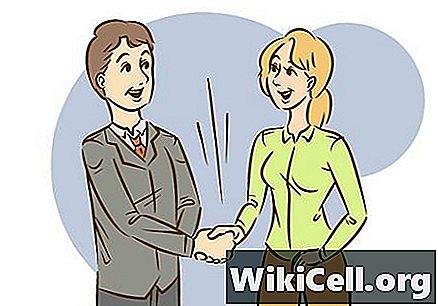 2️⃣    Учеников сложно увлекатьУченики не готовы самостоятельно работать на уроке. Постоянно требуется помощь учителя: они не могут найти нужную информацию, хотят, чтобы за них всё сделали. Поэтому опыт самостоятельного обучения необходимо тренировать уже в начальной школе и к старшей школе его сформировать. Решение: обратиться к модели этапов самостоятельного обучения. Во время учёбы каждый ученик проходит несколько позиций.Зависимый. На этом этапе нужны чёткие инструкции от учителя, тренировка, моментальная обратная связь, работа по инструкциям. Роль учителя - тренер.Заинтересованный. Готов браться за самостоятельную работу, но с небольшими инструкциями и сопровождением. Роль учителя - мотиватор. На этом этапе ученика можно поддержать вдохновляющими лекциями, работой в группе с проектами и чёткими инструкциями.Вовлечённый. Может уже учиться самостоятельно, работать в проектах на несколько уроков.Самонаправленный - мечта каждого учителя. Ученик знает, зачем учится и как учится. Роль учителя - куратор.Благодаря постепенному переходу от одной позиции к другой ученик постепенно готовится к самостоятельному осознанному обучению. В зависимости от типа учеников в классе, учитель может строить образовательную деятельность и выводить учеников на высокий уровень. 3️⃣    Коммуникация с родителямиИногда попадаются всезнающие родители, с которыми трудно выстраивать коммуникацию даже опытному педагогу.

Решение: выстроить стиль общения с ними и установить правила.Сформулировать свои требования и не отступать от них в дальнейшем. Только важно, чтобы правила были разумными и обоснованными с точки зрения пользы для детей.Общаться на языке фактов, фильтровать лишние эмоции и интерпретации.Чаще выходить на открытый диалог, презентовать и объяснять грядущие изменения и свои действия в этом контексте.Привлекать родителей к решению разных вопросов в качестве экспертов и советчиков, поощрять их активность и готовность сотрудничать.Предлагать родителям неформальные дискуссии, тренинги, лекции. 4️⃣    Большой объём работыУчитель сдаёт отчёты, мониторинги, характеристики. Параллельно ведёт уроки, проводит олимпиады, проверяет работы. Иной раз кажется, что всё против учителей. Решение: говорить с коллегами и руководством о том объёме работы, который выполняет учитель. Только это должно быть не в формате жалобы, а сообщением по делу. Возможно, коллеги просто не знают, что учитель выполняет столько задач.
5️⃣    Общение с детьмиСовременные подростки уже не воспринимают авторитарный стиль общения - и могут достаточно резко реагировать. Приятельский тоже не подходит - в таком формате учитель рискует уничтожить необходимую дистанцию и утратить роль наставника. 
Решение: задать нужный тон и стиль в отношениях с современными детьми. Установить уважительные партнёрские отношения и чёткие правила общения.Зафиксировать свой статус учителя тем, что вы можете наладить коммуникацию и быть примером адекватного поведения.Не вестись на провокации, быть ровным и доброжелательным со всеми.Избегать субъективности в оценках и суждениях.Всегда принимать решения, даже трудные, в интересах развития и взросления ученика. Удачи! 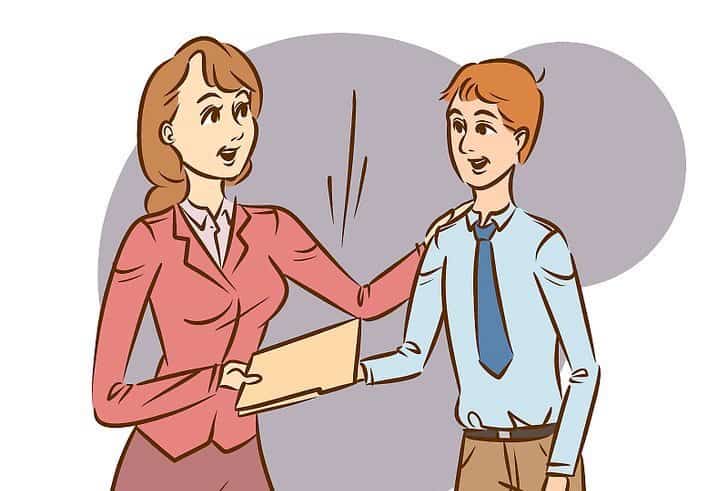 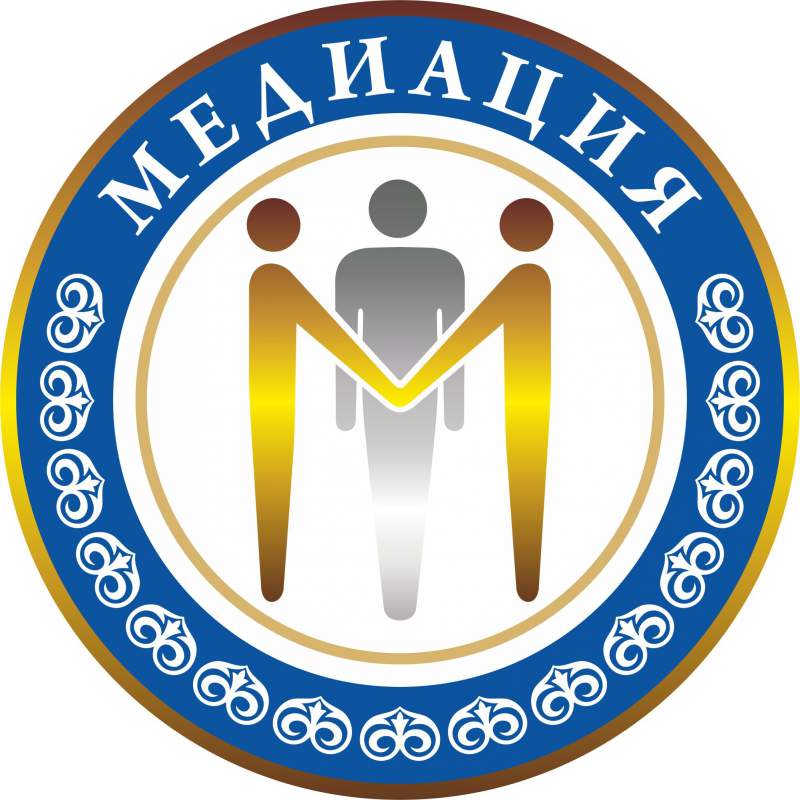 Информацию подготовилмедиатор:Кужелева А.В.Наш адрес: 646430Омская область; Муромцевский район; р.п. Муромцево; КОУ «Петропавловская школа-интернат»ppckoshi8@mail.ru Факс: (38158) 3-41-12Телефон: (38158) 3-41-12КОУ «Петропавловская школа-интернат» «Простыми словами о трудностях будней»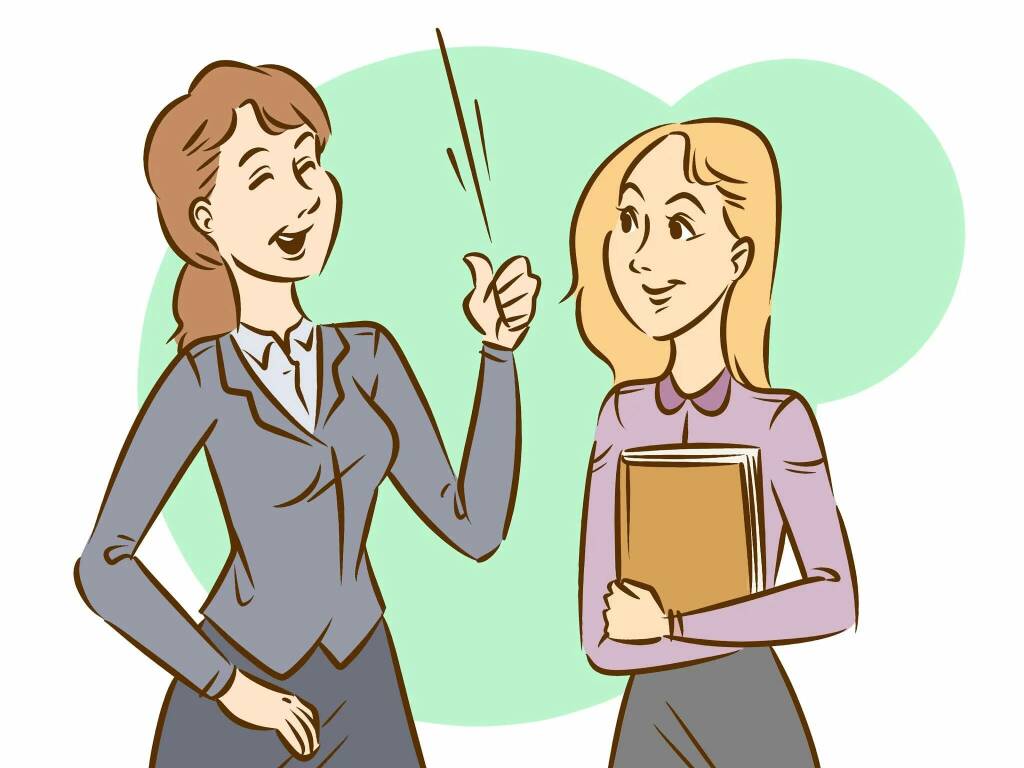 Советы по решению некоторых педагогических ситуацийМуромцево, 2023 